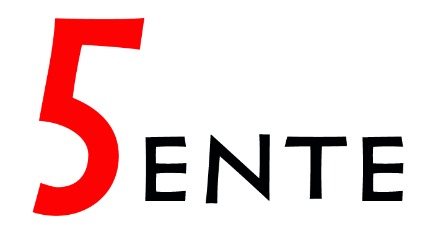 ΦΟΡΜΑ ΣΥΜΜΕΤΟΧΗΣ ΕΘΕΛΟΝΤΩΝΜε τη συμπλήρωση της παρακάτω φόρμας εκδηλώνετε το ενδιαφέρον σας για την συμμετοχή σε εθελοντικά προγράμματα της Κοιν.Σ.Επ. 5ΕΝΤΕ.Τα στοιχεία που σας ζητάμε είναι χρήσιμα για την αξιοποίηση από Κοιν.Σ.Επ τόσο της διαθεσιμότητάς σας όσο και των ικανοτήτων σας. Ο στόχος μας είναι να συμμετέχετε σε δράσεις που είναι πιο κοντά σε όσα σας αρέσουν και σας ταιριάζουν. Όσο περισσότερα πεδία συμπληρώσετε, τόσο καλύτερα μας βοηθάτε να σας γνωρίσουμε.Σημειώνεται ότι τα προσωπικά και άλλα δεδομένα που θα συμπληρωθούν στην παρούσα αίτηση θα διατηρηθούν στο αρχείο της Κοιν. Σ. Επ. 5ΕΝΤΕ, και δεν θα αξιοποιηθούν για οποιονδήποτε άλλο σκοπό πέρα από την εθελοντική συμμετοχή στα προγράμματά της και δεν πρόκειται τρίτοι να έχουν πρόσβαση σ’ αυτά, τηρουμένων των ισχυουσών διατάξεων και ιδίως του άρθρου 10 ν. 2472/1997.ΠΡΟΣΩΠΙΚΑ ΣΤΟΙΧΕΙΑΟνοματεπώνυμο: Όνομα Πατρός: Διεύθυνση κατοικίας: Πόλη: Κινητό: Email:Ημερομηνία γέννησης: Οικογενειακή κατάσταση:  Άγαμος/η: Έγγαμος/η: Με ποιον τρόπο επιθυμείτε να επικοινωνούμε μαζί σας: ..........................................................................................................................................................................................................................................................................................................................................................................................................................................ΕΚΠΑΙΔΕΥΣΗ & ΙΚΑΝΟΤΗΤΕΣΕπίπεδο εκπαίδευσης: ……………………………………………………………Σχολή: ..............................................................................................................Ειδικότητα: ......................................................................................................Μητρική γλώσσα: ...........................................................................................Άλλες γλώσσες (προσδιορίστε επίπεδο Βασικό, Καλό, Πολύ Καλό):………….………………………………………………………………………………………….…………………………………………………………………………………………..Χρήση υπολογιστή: (προσδιορίστε επίπεδο Βασικό, Καλό, Πολύ Καλό)………………………………………………………………………………………Δίπλωμα οδήγησης - Κατηγορία: ..................................................................Πρόσθετες ικανότητες, προσόντα και εμπειρία:(Συμπληρώστε τυχόν επιπλέον πρόσθετες ικανότητες, προσόντα και εμπειρία που διαθέτετε):.....................................................................................................................................................................................................................................................................................................................................ΕΡΓΑΣΙΑΚΗ ΕΜΠΕΙΡΙΑΕργασιακή κατάσταση: Φοιτητής, Άνεργος, Εργαζόμενος, ΣυνταξιούχοςΦορέας:Δημόσιος, Ιδιωτικός, ΜΚΟ, Διεθνής Οργανισμός, Ελεύθερος ΕπαγγελματίαςΕργασία (Περιγράψτε την θέσης σας στην παρούσα ή την πιο πρόσφατη εργασία σας):................................................................................................................................................................................................................................................................................................................................................................................................................................................................................................................................................................................................................................................................................................................................................................................................................................................ΕΘΕΛΟΝΤΙΚΗ ΠΡΟΣΦΟΡΑΛόγος Συμμετοχής (Περιγράψτε τους λόγους που θέλετε να γίνετε εθελοντής): ................................................................................................................................................................................................................................................................................................................................................................................................................................................................................................................................................................................................................................................................................................................................................................................................................................................ΠΡΟΗΓΟΥΜΕΝΗ ΣΥΜΜΕΤΟΧΗ ΣΕ ΕΘΕΛΟΝΤΙΚΗ ΟΡΓΑΝΩΣΗ(Εάν ανήκετε ή ανήκατε σε κάποιες εθελοντικές οργανώσεις ποιο ήταν το αντικείμενο τους και για πόσο χρονικό διάστημα είχατε συμμετοχή): ................................................................................................................................................................................................................................................................................................................................................................................................................................................................................................................................................................................................................................................................................................................................................................................................................................................Εθελοντικές δράσεις:(Εάν έχετε πάρει μέρος σε εθελοντικές δράσεις στο παρελθόν περιγράψτε  ποιο ήταν/είναι το αντικείμενο): ................................................................................................................................................................................................................................................................................................................................................................................................................................................................................................................................................................................................................................................................................................................................................................................................................................................Σε ποια θέση επιθυμείτε να εργαστείτε ως εθελοντής/εθελόντρια;Προετοιμασία προγραμμάτων/δράσεων Ως εμψυχωτής/ρια κάποιας δημιουργικής δραστηριότητας Υποστήριξη στη διεξαγωγή πολιτιστικών δραστηριοτήτων Υποστήριξη στη διεξαγωγή αθλητικών δραστηριοτήτων Προβολή δράσεων Αναζήτηση Χορηγών Οπτικοακουστική καταγραφή Δράσεων (φωτογραφίες, βίντεο) Μουσειολογική απασχόληση Υποδοχή επισκεπτών Μεταφραστής Συγγραφή κειμένων Εκπαιδευτικά προγράμματα Καθαρισμός σηματοδότηση μονοπατιών Κάτι άλλο;(Παρακαλούμε περιγράψτε)……………………………………………………………………………………………………………………………………………………………………………………Υπάρχει κάποια άλλη πληροφορία που να σας αφορά την οποία θεωρείτε σημαντική και δεν έχει συμπεριληφθεί στις παραπάνω ερωτήσεις; ……………………………………………………………………………………………………………………………………………………………………………………………………………………………………………………………………………….Βεβαιώνω ότι όλα τα παραπάνω στοιχεία είναι αληθή.Η παρούσα αίτηση συμμετοχής αναφέρεται αποκλειστικά στην προσφορά εθελοντικών υπηρεσιών προς την Κοιν. Σ. Επ. 5ΕΝΤΕ και σε καμία περίπτωση σε έμμισθη σχέση εξαρτημένης εργασίας.Υπογραφή                                                                Ημερομηνία